УКРАЇНАНАКАЗПО ГАННІВСЬКІЙ ЗАГАЛЬНООСВІТНІЙ ШКОЛІ І-ІІІ СТУПЕНІВПЕТРІВСЬКОЇ РАЙОННОЇ РАДИ КІРОВОГРАДСЬКОЇ ОБЛАСТІвід 29 грудня 2018 року                                                                                                 № 302с. ГаннівкаПро введення в дію системи управлінняохороною праці та безпекою життєдіяльності у Ганнівській загальноосвітній школі І-ІІІ ступенівНа виконання Закону України «Про охорону праці», згідно з «Рекомендаціями щодо побудови, впровадження та удосконалення системи управління охороною праці» затвердженими наказом Державного комітету України з нагляду за охороною праці від 22.02.2008 року № 35 та з метою підвищення рівня безпеки праці, комплексного розв’язання завдань із охорони праці, соціального захисту працівників, забезпечення координації діяльності структурних підрозділів відділу освіти райдержадміністраціїНАКАЗУЮ:У Ганнівській загальноосвітній школі І-ІІІ ступенів ввести в дію систему управління охороною праці та безпекою життєдіяльності. Керівникам структурних підрозділів:керуватися в роботі та забезпечити ознайомлення працівників із даною системою;організовувати роботу з працівниками щодо дотримання вимог нормативно-правових актів із охорони праці, безпеки життєдіяльності.Контроль за виконанням даного наказу залишаю за собою.Директор школи                                                                                      О.Канівець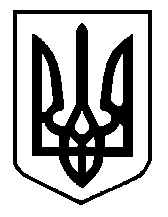 